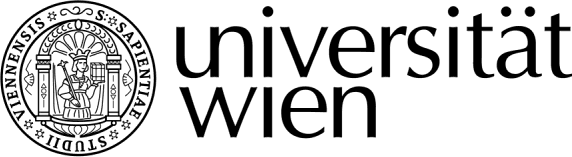 BACHELORARBEITTitel der BachelorarbeitTitel der Bachelorarbeitverfasst vonVorname Nachname + ev. akademische Titel, vor- und nachgestelltOrt, Jahreszahl/Semester:Studienkennzahl lt. Studienblatt:033 645Studienrichtung:Bachelorstudium BildungswissenschaftSeminarleitung:Vorname Nachname